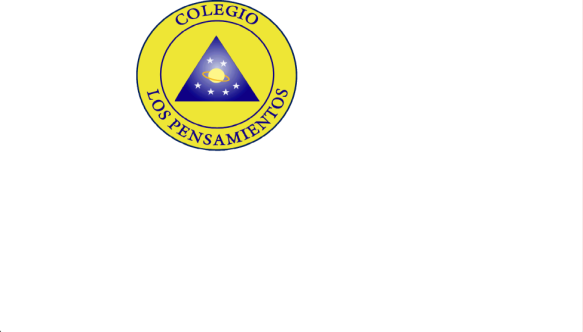 HORARIO  2021Carga Académica: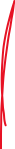 Horario de ClasesLA GRANJA, marzo 01 de 2021. DocenteKarina GalazEquipo Multidisciplinario (PIE)Educadora Diferencial:  Karina RojasPsicóloga: Javiera QuiñonesKinesióloga: Millaray BertoglioCurso Segundo Medio AN°ASIGNATURAPROFESOR(A)HORARIO DE ATENCIÓN 1Lengua y LiteraturaKarina GalazMiércoles 15:30 a 17:002Taller EscrituraFranco PérezMiércoles 15:30 a 17:003Inglés Claudio EsparzaJueves 15:30 a 17:004MatemáticaYubely MadrizJueves 16:30 a 17:005Historia, geografía y ciencias socialesFranco PérezMiércoles 15:30 a 17:006Ciencias Naturales Natalia Oñate Martes 16:30 a 18:007Artes VisualesCarla DelgadilloMartes 16:30 a 18:008MúsicaDanilo AvilésLunes 10:30 a 11:009TecnologíaNatalia OñateMartes 16:30 a 18:0010Educación Física y SaludSebastián ArandaJueves 15:30 a 17:0011ReligiónBernardita LizamaMartes 17:30 a 18:0012OrientaciónKarina GalazMiércoles 15:30 a 17:00HORALUNESMARTESMIÉRCOLESJUEVESVIERNES1Religión Ciencias NaturalesHistoria, geografía y Ciencias SocialesCiencias NaturalesMatemática2OrientaciónCiencias NaturalesHistoria, geografía y Ciencias SocialesCiencias NaturalesMatemática3Lengua y LiteraturaMatemáticaLengua y LiteraturaOrientaciónEducación Física y Salud4Lengua y LiteraturaMatemáticaLengua y LiteraturaOrientaciónEducación Física y Salud5MatemáticaMúsicaInglésHistoria, geografía y Ciencias SocialesLengua y Literatura6MatemáticaMúsicaInglésHistoria, geografía y Ciencias SocialesLengua y Literatura7TecnologíaTaller EscrituraMúsicaOrientación8TecnologíaTaller EscrituraMúsicaOrientación